中电能协 [2021] 11号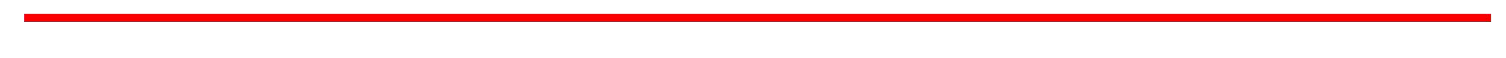 关于举办第二期国家新职业电气电子产品环保检测员L（讲师、考评员）综合培训班的通知各有关单位：2020 年 2 月25日由人力资源和社会保障部、国家市场监督管理总局、国家统计局联合发布第二批《关于发布智能制造工程技术人员等职业信息的通知》（人社厅发〔2020〕17号），共计16个国家新职业，其中“电气电子产品环保检测员L”是环保类唯一的新职业，同时也是工信部送审唯一被专家评审通过的新职业，是对电气电子产品环保从业人员的高度认可。为满足各单位申请新职业培训点、考试站及自身企业员工职业技能提升需求，中国电子节能技术协会、国家新职业电气电子产品环保检测员L工作组、工业和信息化部电子第五研究所拟联合举办第二期国家新职业电气电子产品环保检测员L讲师/考评员综合培训班。现将有关事项通知如下：培训主要内容根据国家新职业工作组评价规程及GZB电气电子产品环保检测员标准要求，本次培训主要围绕国家新职业体系、新职业GZB体系、新职业专业技术讲师、评价考评员、评价规则等展开培训。 本次培训主要内容：1、国家职业体系介绍；2、国家新职业电气电子产品环保检测员L推进实施；3、电气电子产品环保检测员GZB标准解读；4、国家新职业考评员管理办法及案例分析；5、4-08-05-07 GZB 核心法规及标准解读；6、4-08-05-07 GZB 检测方法；7、4-08-05-07 GZB 实际操作应用；8、国家新职业电气电子产品环保检测员L评价考核等。组织机构主办单位：中国电子节能技术协会工业和信息化部电子第五研究所承办单位：工业和信息化部电子第五研究所  环境与绿色发展中心          电器电子产品绿色制造专业委员会          格林梅德（北京）科技有限公司协办单位：广东省循环经济和资源综合利用协会广东省职业能力建设协会              广东省电子信息行业协会培训时间及地点时间：2021年5月13日-14日地点：工业和信息化部电子第五研究所地址：广东省广州市天河区东莞庄路110号 培训主要课程  参会对象国家新职业电气电子产品环保检测员L培训班限50人以内，相关参会对象如下：从事标准化、检验、检测、计量、质量、认证认可、检验检疫、监督管理等人员；2、涉及到生产、制造、研发、检测等人员；3、行业社团组织，专业培训机构等人员；4、第三方机构专业等人员；5、设备制造厂商技术人员；6、企事业单位、大专院校从事相关工作和教学的工程技术人员、管理人员等。证书与权益培训结束经评价合格，将颁发：1、工业和信息化部职业能力等级评价（高级）证书（后续转化为人社部职业能力等级认定体系，享受国家政策）2、国家新职业电气电子产品环保检测员L（讲师/考评员）证。（新职业考点及培训资质要求，证明拥有专业培训资质能力水平，可以作为专业人才进行绿色制造专委会相关项目申请）3、中国电子节能技术协会职业技能等级评价证书（可作为专业技术能力考核的依据）讲师、考评员权益：◆考点申报必须有3人以上讲师或考评员专业人员。◆个人或讲师所属公司（集体）署名相关课程，标准。 ◆相关课程及标准知识版权收益。 ◆相关课程上线培训平台付费培训收益分成 。 ◆作为相应标准及课程开发人员组织线下有偿培训收益。 ◆相关资质有效期3年，考评核准制，合格后延期。收费标准讲师班：6140元/每人；考评员班：6740元/每人；讲师+考评员班：8620元/每人。其中SAC/TC297/SC3、IEC TC111/WG3 、China RoHS工作组成员单位、五所邀请的单位及个人享受减额培训费用：讲师班：4886元/每人；考评员班：5306元/每人；讲师+考评员班：6826元/每人。注：以上费用包括资料费、授课费、评价费、考核费、证书费、申报费等，培训期间食宿统一安排，费用自理。相关注意事项1、本期报名需符合职业技能等级评价高级申报要求，报名资格详见附件二报名资格要求。2、参会人员要严格按照防疫要求，配合五所保卫处人员测量体温，并全程佩戴符合要求的口罩进入五所办公区。3、报名后请将培训费汇款至承办单位账户，并致电确认。单位名称：格林梅德（北京）科技有限公司开 户 行：中国民生银行股份有限公司北京国奥支行账    号：699663289地    址：北京市海淀区上地信息路2号-2号楼20层20A 邮    编：100029   联 系 人：林霄 15712925563  010-62976096	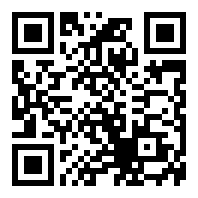 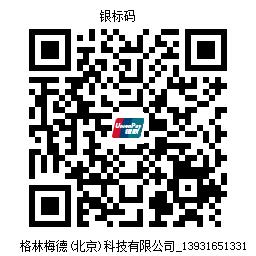 支持微信、支付宝、银联                  发票申请信息填写请将开票信息发送至邮箱：eepgmpc@163.com标注“第二期讲师、考评员培训”字样。监督电话：010-62976096，15811108800报名联系方式请相关单位或个人将参会回执和相关报名材料（见附件）于2021年5月8日前发至会务组邮箱liuzhiying@ceprei.com，或通过附件一、二维码在线报名。    联 系 人：刘贽萦   林 霄 联系方式：13824489331，15712925563邮    箱：liuzhiying@ceprei.com附件附件1、报名回执表附件2、报名资格要求附件3、报名申报表单序号时间内容主讲人Day109:00-09:15开班致辞五所领导Day109:15-09:30中国电子节能技术协会理事长致辞协会领导Day109:30-09:40全体成员合影全体成员合影Day109:40-10:40国家职业体系介绍中国电子节能技术协会Day110:40-11:00国家新职业电气电子产品环保检测员L推进实施EPT-EEE工作组Day111:00-11:30电气电子产品环保检测员GZB标准解读中国家用电器研究院Day111:30-12:00国家新职业考评员管理办法及案例分析EPT-EEE工作组Day1午休午休午休Day113:30-15:30GZB相关法规及标准解读工信部电子五所Day115:30-17:30GZB相关分析化学基础知识工信部电子五所Day29:00-10:30GZB相关仪器分析方法及应用（一）工信部电子五所Day210:30-12:00GZB相关仪器分析方法及应用（二）工信部电子五所Day2午休午休午休Day213:30-15:30仪器分析实操培训工信部电子五所Day215:30-17:00结业评价EPT-EEE工作组Day217:20培训班结业仪式EPT-EEE工作组